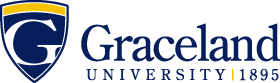 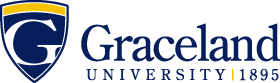 2020-2021Bachelor of Arts (B.A.) Degree – Communication Major
The Communication major prepares students to understand the cultural context of a complex world, to be innovative, to think critically about practical and theoretical questions, and to articulate their thinking creatively and accurately.
Name:        ID:      Bachelor of Arts (B.A.) Degree – Communication Major
The Communication major prepares students to understand the cultural context of a complex world, to be innovative, to think critically about practical and theoretical questions, and to articulate their thinking creatively and accurately.
Name:        ID:      Bachelor of Arts (B.A.) Degree – Communication Major
The Communication major prepares students to understand the cultural context of a complex world, to be innovative, to think critically about practical and theoretical questions, and to articulate their thinking creatively and accurately.
Name:        ID:      Bachelor of Arts (B.A.) Degree – Communication Major
The Communication major prepares students to understand the cultural context of a complex world, to be innovative, to think critically about practical and theoretical questions, and to articulate their thinking creatively and accurately.
Name:        ID:      Bachelor of Arts (B.A.) Degree – Communication Major
The Communication major prepares students to understand the cultural context of a complex world, to be innovative, to think critically about practical and theoretical questions, and to articulate their thinking creatively and accurately.
Name:        ID:      Bachelor of Arts (B.A.) Degree – Communication Major
The Communication major prepares students to understand the cultural context of a complex world, to be innovative, to think critically about practical and theoretical questions, and to articulate their thinking creatively and accurately.
Name:        ID:      Bachelor of Arts (B.A.) Degree – Communication Major
The Communication major prepares students to understand the cultural context of a complex world, to be innovative, to think critically about practical and theoretical questions, and to articulate their thinking creatively and accurately.
Name:        ID:      Bachelor of Arts (B.A.) Degree – Communication Major
The Communication major prepares students to understand the cultural context of a complex world, to be innovative, to think critically about practical and theoretical questions, and to articulate their thinking creatively and accurately.
Name:        ID:      Courses in regular type are to fulfill essential education requirements and DO NOT have to be taken the specific semester stated.  If you choose to earn an Essential Education Theme Concentration, you must complete 4 theme-based courses from one of the Essential Education themes.Courses in ITALIC are strongly recommended.+denotes courses offered only every other year.ALSO REQUIRED FOR GRADUATION120 credit hours39 Upper division credits2.00 GPACompletion of all major & essential education requirementsFall 2020EE Learning OutcomeSem HoursDate MetSpring 2021EE Learning OutcomeSem HoursDate MetCourses in regular type are to fulfill essential education requirements and DO NOT have to be taken the specific semester stated.  If you choose to earn an Essential Education Theme Concentration, you must complete 4 theme-based courses from one of the Essential Education themes.Courses in ITALIC are strongly recommended.+denotes courses offered only every other year.ALSO REQUIRED FOR GRADUATION120 credit hours39 Upper division credits2.00 GPACompletion of all major & essential education requirementsElective      Essential Education Course      3Courses in regular type are to fulfill essential education requirements and DO NOT have to be taken the specific semester stated.  If you choose to earn an Essential Education Theme Concentration, you must complete 4 theme-based courses from one of the Essential Education themes.Courses in ITALIC are strongly recommended.+denotes courses offered only every other year.ALSO REQUIRED FOR GRADUATION120 credit hours39 Upper division credits2.00 GPACompletion of all major & essential education requirementsENGL1100 Discourse I ORENGL112 Honors Discourse I1A3Essential Education Course      3Courses in regular type are to fulfill essential education requirements and DO NOT have to be taken the specific semester stated.  If you choose to earn an Essential Education Theme Concentration, you must complete 4 theme-based courses from one of the Essential Education themes.Courses in ITALIC are strongly recommended.+denotes courses offered only every other year.ALSO REQUIRED FOR GRADUATION120 credit hours39 Upper division credits2.00 GPACompletion of all major & essential education requirementsENGL1100 Discourse I ORENGL112 Honors Discourse I1A3Essential Education Course      3Courses in regular type are to fulfill essential education requirements and DO NOT have to be taken the specific semester stated.  If you choose to earn an Essential Education Theme Concentration, you must complete 4 theme-based courses from one of the Essential Education themes.Courses in ITALIC are strongly recommended.+denotes courses offered only every other year.ALSO REQUIRED FOR GRADUATION120 credit hours39 Upper division credits2.00 GPACompletion of all major & essential education requirementsEssential Education Course      3COMM Elective (lower division)*      3Courses in regular type are to fulfill essential education requirements and DO NOT have to be taken the specific semester stated.  If you choose to earn an Essential Education Theme Concentration, you must complete 4 theme-based courses from one of the Essential Education themes.Courses in ITALIC are strongly recommended.+denotes courses offered only every other year.ALSO REQUIRED FOR GRADUATION120 credit hours39 Upper division credits2.00 GPACompletion of all major & essential education requirementsCOMM1250 Intro to Comm. Theory3COMM Elective (lower division)*      3Courses in regular type are to fulfill essential education requirements and DO NOT have to be taken the specific semester stated.  If you choose to earn an Essential Education Theme Concentration, you must complete 4 theme-based courses from one of the Essential Education themes.Courses in ITALIC are strongly recommended.+denotes courses offered only every other year.ALSO REQUIRED FOR GRADUATION120 credit hours39 Upper division credits2.00 GPACompletion of all major & essential education requirementsINTD1100 Critical Thinking in Arts & Sciences23Elective      Courses in regular type are to fulfill essential education requirements and DO NOT have to be taken the specific semester stated.  If you choose to earn an Essential Education Theme Concentration, you must complete 4 theme-based courses from one of the Essential Education themes.Courses in ITALIC are strongly recommended.+denotes courses offered only every other year.ALSO REQUIRED FOR GRADUATION120 credit hours39 Upper division credits2.00 GPACompletion of all major & essential education requirementsINTD1100 Critical Thinking in Arts & Sciences23Courses in regular type are to fulfill essential education requirements and DO NOT have to be taken the specific semester stated.  If you choose to earn an Essential Education Theme Concentration, you must complete 4 theme-based courses from one of the Essential Education themes.Courses in ITALIC are strongly recommended.+denotes courses offered only every other year.ALSO REQUIRED FOR GRADUATION120 credit hours39 Upper division credits2.00 GPACompletion of all major & essential education requirementsTotal HoursTotal HoursCourses in regular type are to fulfill essential education requirements and DO NOT have to be taken the specific semester stated.  If you choose to earn an Essential Education Theme Concentration, you must complete 4 theme-based courses from one of the Essential Education themes.Courses in ITALIC are strongly recommended.+denotes courses offered only every other year.ALSO REQUIRED FOR GRADUATION120 credit hours39 Upper division credits2.00 GPACompletion of all major & essential education requirementsNotes:      Notes:      Notes:      Notes:      Notes:      Notes:      Notes:      Notes:      Courses in regular type are to fulfill essential education requirements and DO NOT have to be taken the specific semester stated.  If you choose to earn an Essential Education Theme Concentration, you must complete 4 theme-based courses from one of the Essential Education themes.Courses in ITALIC are strongly recommended.+denotes courses offered only every other year.ALSO REQUIRED FOR GRADUATION120 credit hours39 Upper division credits2.00 GPACompletion of all major & essential education requirementsFall 2021EE Learning OutcomeSemHoursDate MetSpring 2022EE Learning OutcomeSem HoursDate MetCourses in regular type are to fulfill essential education requirements and DO NOT have to be taken the specific semester stated.  If you choose to earn an Essential Education Theme Concentration, you must complete 4 theme-based courses from one of the Essential Education themes.Courses in ITALIC are strongly recommended.+denotes courses offered only every other year.ALSO REQUIRED FOR GRADUATION120 credit hours39 Upper division credits2.00 GPACompletion of all major & essential education requirementsEssential Education Course      3Essential Education Course      3Courses in regular type are to fulfill essential education requirements and DO NOT have to be taken the specific semester stated.  If you choose to earn an Essential Education Theme Concentration, you must complete 4 theme-based courses from one of the Essential Education themes.Courses in ITALIC are strongly recommended.+denotes courses offered only every other year.ALSO REQUIRED FOR GRADUATION120 credit hours39 Upper division credits2.00 GPACompletion of all major & essential education requirementsEssential Education Course      3Essential Education Course      3Courses in regular type are to fulfill essential education requirements and DO NOT have to be taken the specific semester stated.  If you choose to earn an Essential Education Theme Concentration, you must complete 4 theme-based courses from one of the Essential Education themes.Courses in ITALIC are strongly recommended.+denotes courses offered only every other year.ALSO REQUIRED FOR GRADUATION120 credit hours39 Upper division credits2.00 GPACompletion of all major & essential education requirementsCOMM2500 Intro to Mass Media+ (odd fall)3Essential Education Course      3Courses in regular type are to fulfill essential education requirements and DO NOT have to be taken the specific semester stated.  If you choose to earn an Essential Education Theme Concentration, you must complete 4 theme-based courses from one of the Essential Education themes.Courses in ITALIC are strongly recommended.+denotes courses offered only every other year.ALSO REQUIRED FOR GRADUATION120 credit hours39 Upper division credits2.00 GPACompletion of all major & essential education requirementsCOMM Elective*      3COMM2600 Interpersonal Comm.+ (even spring)3Courses in regular type are to fulfill essential education requirements and DO NOT have to be taken the specific semester stated.  If you choose to earn an Essential Education Theme Concentration, you must complete 4 theme-based courses from one of the Essential Education themes.Courses in ITALIC are strongly recommended.+denotes courses offered only every other year.ALSO REQUIRED FOR GRADUATION120 credit hours39 Upper division credits2.00 GPACompletion of all major & essential education requirementsENGL2100 Discourse II ORENGL2120 Honors Discourse II1B3COMM Elective*      3Courses in regular type are to fulfill essential education requirements and DO NOT have to be taken the specific semester stated.  If you choose to earn an Essential Education Theme Concentration, you must complete 4 theme-based courses from one of the Essential Education themes.Courses in ITALIC are strongly recommended.+denotes courses offered only every other year.ALSO REQUIRED FOR GRADUATION120 credit hours39 Upper division credits2.00 GPACompletion of all major & essential education requirementsTotal HoursTotal HoursCourses in regular type are to fulfill essential education requirements and DO NOT have to be taken the specific semester stated.  If you choose to earn an Essential Education Theme Concentration, you must complete 4 theme-based courses from one of the Essential Education themes.Courses in ITALIC are strongly recommended.+denotes courses offered only every other year.ALSO REQUIRED FOR GRADUATION120 credit hours39 Upper division credits2.00 GPACompletion of all major & essential education requirementsNotes:      Be sure to connect with your faculty advisor early on during the third year to discuss internship opportunities! Internships need to be approved in order to receive academic credit	Notes:      Be sure to connect with your faculty advisor early on during the third year to discuss internship opportunities! Internships need to be approved in order to receive academic credit	Notes:      Be sure to connect with your faculty advisor early on during the third year to discuss internship opportunities! Internships need to be approved in order to receive academic credit	Notes:      Be sure to connect with your faculty advisor early on during the third year to discuss internship opportunities! Internships need to be approved in order to receive academic credit	Notes:      Be sure to connect with your faculty advisor early on during the third year to discuss internship opportunities! Internships need to be approved in order to receive academic credit	Notes:      Be sure to connect with your faculty advisor early on during the third year to discuss internship opportunities! Internships need to be approved in order to receive academic credit	Notes:      Be sure to connect with your faculty advisor early on during the third year to discuss internship opportunities! Internships need to be approved in order to receive academic credit	Notes:      Be sure to connect with your faculty advisor early on during the third year to discuss internship opportunities! Internships need to be approved in order to receive academic credit	Courses in regular type are to fulfill essential education requirements and DO NOT have to be taken the specific semester stated.  If you choose to earn an Essential Education Theme Concentration, you must complete 4 theme-based courses from one of the Essential Education themes.Courses in ITALIC are strongly recommended.+denotes courses offered only every other year.ALSO REQUIRED FOR GRADUATION120 credit hours39 Upper division credits2.00 GPACompletion of all major & essential education requirementsFall 2022(check your degree audit!)EE Learning OutcomeSemHoursDate MetSpring 2023 (apply for graduation!)EE Learning OutcomeSem HoursDate MetCOMM Elective*      3COMM Elective*      3COMM Elective*      3COMM3100 Intercultural Comm.+ (odd spring)**3COMM3230 Small Group Comm.+ (even fall)3Elective      ENGL3100 Discourse III 1C3Elective      Elective       Elective      Total HoursTotal HoursNotes:      Notes:      Notes:      Notes:      Notes:      Notes:      Notes:      Notes:      Fall 2023(apply for graduation!)EE Learning OutcomeSemHoursDate MetSpring 2024EE Learning OutcomeSem HoursDate MetCOMM Elective*      3COMM4150 Senior Seminar3Elective      COMM Elective*      3Elective      Elective      Elective      Elective      Elective      Elective      Total HoursTotal HoursNotes:      Notes:      Notes:      Notes:      Notes:      Notes:      Notes:      Notes:      *24 semester hours chosen from the following list of Communication elective courses: ARTS1710, COMM2100, 2300, 3140, 3200, 3210, 3220, 3500, 3600, 4300, SOCI3440**If a student is also an education major and will be student teaching in the spring of their senior year, they must take COMM3100 in spring of their sophomore year.DISCLAIMER:  These plans are to be used as guides only and are subject to changes in curriculum requirements. Refer to your Graceland Catalog for complete and accurate information. The student has the ultimate responsibility for scheduling and meeting the graduation requirements.*24 semester hours chosen from the following list of Communication elective courses: ARTS1710, COMM2100, 2300, 3140, 3200, 3210, 3220, 3500, 3600, 4300, SOCI3440**If a student is also an education major and will be student teaching in the spring of their senior year, they must take COMM3100 in spring of their sophomore year.DISCLAIMER:  These plans are to be used as guides only and are subject to changes in curriculum requirements. Refer to your Graceland Catalog for complete and accurate information. The student has the ultimate responsibility for scheduling and meeting the graduation requirements.*24 semester hours chosen from the following list of Communication elective courses: ARTS1710, COMM2100, 2300, 3140, 3200, 3210, 3220, 3500, 3600, 4300, SOCI3440**If a student is also an education major and will be student teaching in the spring of their senior year, they must take COMM3100 in spring of their sophomore year.DISCLAIMER:  These plans are to be used as guides only and are subject to changes in curriculum requirements. Refer to your Graceland Catalog for complete and accurate information. The student has the ultimate responsibility for scheduling and meeting the graduation requirements.*24 semester hours chosen from the following list of Communication elective courses: ARTS1710, COMM2100, 2300, 3140, 3200, 3210, 3220, 3500, 3600, 4300, SOCI3440**If a student is also an education major and will be student teaching in the spring of their senior year, they must take COMM3100 in spring of their sophomore year.DISCLAIMER:  These plans are to be used as guides only and are subject to changes in curriculum requirements. Refer to your Graceland Catalog for complete and accurate information. The student has the ultimate responsibility for scheduling and meeting the graduation requirements.*24 semester hours chosen from the following list of Communication elective courses: ARTS1710, COMM2100, 2300, 3140, 3200, 3210, 3220, 3500, 3600, 4300, SOCI3440**If a student is also an education major and will be student teaching in the spring of their senior year, they must take COMM3100 in spring of their sophomore year.DISCLAIMER:  These plans are to be used as guides only and are subject to changes in curriculum requirements. Refer to your Graceland Catalog for complete and accurate information. The student has the ultimate responsibility for scheduling and meeting the graduation requirements.*24 semester hours chosen from the following list of Communication elective courses: ARTS1710, COMM2100, 2300, 3140, 3200, 3210, 3220, 3500, 3600, 4300, SOCI3440**If a student is also an education major and will be student teaching in the spring of their senior year, they must take COMM3100 in spring of their sophomore year.DISCLAIMER:  These plans are to be used as guides only and are subject to changes in curriculum requirements. Refer to your Graceland Catalog for complete and accurate information. The student has the ultimate responsibility for scheduling and meeting the graduation requirements.*24 semester hours chosen from the following list of Communication elective courses: ARTS1710, COMM2100, 2300, 3140, 3200, 3210, 3220, 3500, 3600, 4300, SOCI3440**If a student is also an education major and will be student teaching in the spring of their senior year, they must take COMM3100 in spring of their sophomore year.DISCLAIMER:  These plans are to be used as guides only and are subject to changes in curriculum requirements. Refer to your Graceland Catalog for complete and accurate information. The student has the ultimate responsibility for scheduling and meeting the graduation requirements.*24 semester hours chosen from the following list of Communication elective courses: ARTS1710, COMM2100, 2300, 3140, 3200, 3210, 3220, 3500, 3600, 4300, SOCI3440**If a student is also an education major and will be student teaching in the spring of their senior year, they must take COMM3100 in spring of their sophomore year.DISCLAIMER:  These plans are to be used as guides only and are subject to changes in curriculum requirements. Refer to your Graceland Catalog for complete and accurate information. The student has the ultimate responsibility for scheduling and meeting the graduation requirements.Updated: 3/17/2020*24 semester hours chosen from the following list of Communication elective courses: ARTS1710, COMM2100, 2300, 3140, 3200, 3210, 3220, 3500, 3600, 4300, SOCI3440**If a student is also an education major and will be student teaching in the spring of their senior year, they must take COMM3100 in spring of their sophomore year.DISCLAIMER:  These plans are to be used as guides only and are subject to changes in curriculum requirements. Refer to your Graceland Catalog for complete and accurate information. The student has the ultimate responsibility for scheduling and meeting the graduation requirements.*24 semester hours chosen from the following list of Communication elective courses: ARTS1710, COMM2100, 2300, 3140, 3200, 3210, 3220, 3500, 3600, 4300, SOCI3440**If a student is also an education major and will be student teaching in the spring of their senior year, they must take COMM3100 in spring of their sophomore year.DISCLAIMER:  These plans are to be used as guides only and are subject to changes in curriculum requirements. Refer to your Graceland Catalog for complete and accurate information. The student has the ultimate responsibility for scheduling and meeting the graduation requirements.*24 semester hours chosen from the following list of Communication elective courses: ARTS1710, COMM2100, 2300, 3140, 3200, 3210, 3220, 3500, 3600, 4300, SOCI3440**If a student is also an education major and will be student teaching in the spring of their senior year, they must take COMM3100 in spring of their sophomore year.DISCLAIMER:  These plans are to be used as guides only and are subject to changes in curriculum requirements. Refer to your Graceland Catalog for complete and accurate information. The student has the ultimate responsibility for scheduling and meeting the graduation requirements.*24 semester hours chosen from the following list of Communication elective courses: ARTS1710, COMM2100, 2300, 3140, 3200, 3210, 3220, 3500, 3600, 4300, SOCI3440**If a student is also an education major and will be student teaching in the spring of their senior year, they must take COMM3100 in spring of their sophomore year.DISCLAIMER:  These plans are to be used as guides only and are subject to changes in curriculum requirements. Refer to your Graceland Catalog for complete and accurate information. The student has the ultimate responsibility for scheduling and meeting the graduation requirements.*24 semester hours chosen from the following list of Communication elective courses: ARTS1710, COMM2100, 2300, 3140, 3200, 3210, 3220, 3500, 3600, 4300, SOCI3440**If a student is also an education major and will be student teaching in the spring of their senior year, they must take COMM3100 in spring of their sophomore year.DISCLAIMER:  These plans are to be used as guides only and are subject to changes in curriculum requirements. Refer to your Graceland Catalog for complete and accurate information. The student has the ultimate responsibility for scheduling and meeting the graduation requirements.*24 semester hours chosen from the following list of Communication elective courses: ARTS1710, COMM2100, 2300, 3140, 3200, 3210, 3220, 3500, 3600, 4300, SOCI3440**If a student is also an education major and will be student teaching in the spring of their senior year, they must take COMM3100 in spring of their sophomore year.DISCLAIMER:  These plans are to be used as guides only and are subject to changes in curriculum requirements. Refer to your Graceland Catalog for complete and accurate information. The student has the ultimate responsibility for scheduling and meeting the graduation requirements.*24 semester hours chosen from the following list of Communication elective courses: ARTS1710, COMM2100, 2300, 3140, 3200, 3210, 3220, 3500, 3600, 4300, SOCI3440**If a student is also an education major and will be student teaching in the spring of their senior year, they must take COMM3100 in spring of their sophomore year.DISCLAIMER:  These plans are to be used as guides only and are subject to changes in curriculum requirements. Refer to your Graceland Catalog for complete and accurate information. The student has the ultimate responsibility for scheduling and meeting the graduation requirements.*24 semester hours chosen from the following list of Communication elective courses: ARTS1710, COMM2100, 2300, 3140, 3200, 3210, 3220, 3500, 3600, 4300, SOCI3440**If a student is also an education major and will be student teaching in the spring of their senior year, they must take COMM3100 in spring of their sophomore year.DISCLAIMER:  These plans are to be used as guides only and are subject to changes in curriculum requirements. Refer to your Graceland Catalog for complete and accurate information. The student has the ultimate responsibility for scheduling and meeting the graduation requirements.